UNIT
5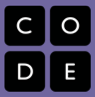 Day 1-3: Intro to DataOverview			Review of how data can be used for making a case or as a vehicle of discovery. Students will put together large sets of data.Lesson SummaryStudents will determine the parameters of their data collection. They will then collect information on their classes and how they are feeling in those classes. They will then put their information together with other members of their group. Each group will merge their information. Share the group information with the rest of the class. Figure out as a class how they would put all student’s information together.*I only have a semester class so I probably wouldn’t be even hitting data but I would add at least this lesson about data and how it is collected. *CS Content			EquityObjectivesStudents will be able to:Collect large sets of dataMerge dataPresent the dataMaterials and PrepResourcesStudent DocumentsRoom Data Collection sheet Final Project SheetCode StudioVideoAssessmentsStudent PresentationsNotes